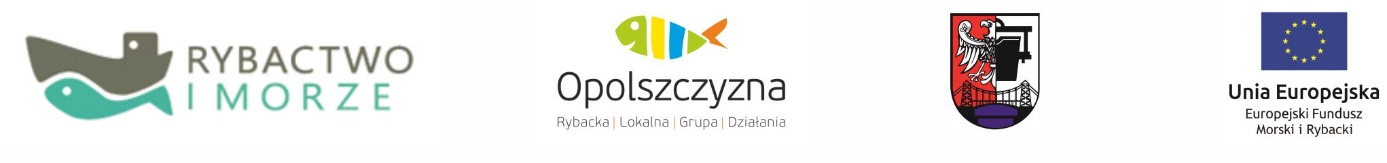 U M O W Anr ZP.272…...2019.KSzawarta w dniu …….. 2019r. w Ozimkupomiędzy Gminą Ozimek z siedzibą w Urzędzie Gminy i Miasta w Ozimku, ul. Ks. J. Dzierżona 4b, 46-040 Ozimek  reprezentowaną przez :Jana Labusa  -  Burmistrza  Ozimkazwanym dalej „Zamawiającym”a:zwanym dalej „Wykonawcą” Zamawiający w wyniku postępowania o udzielenie zamówienia publicznego przeprowadzonego w trybie przetargu nieograniczonego zgodnie z  art. 39 Ustawy Prawo Zamówień Publicznych dokonał wyboru Wykonawcy na zadanie wyszczególnione w § 1 niniejszej umowy.§ 1Przedmiot umowyZamawiający zleca, a Wykonawca zobowiązuje się do wykonania zadania pn.: Przebudowa pomieszczeń Domu Kultury w OzimkuSzczegółowy zakres prac określa SIWZ, pozwolenie na budowę nr 124/2013, załączona dokumentacja projektowa oraz Specyfikacje techniczne wykonania i odbioru robót.Wykonawca oświadcza, że zapoznał się z zakresem robót; rozważył wszystkie stosowne warunki oraz okoliczności, w których mają być wykonywane prace, w szczególności odnośnie wpływu tych okoliczności na wykonywane roboty, wartość Umowy (włączając w to wahania kosztów i dostępności siły roboczej, kosztów materiałów, organizacji pracy); otrzymał od Zamawiającego wszelkie niezbędne dane, mogące mieć wpływ na ryzyka i okoliczności realizacji przedmiotu umowy.Roboty będące przedmiotem zmówienia będą wykonane przy użyciu sprzętu, urządzeń i materiałów o jakości odpowiadającej stosownym przepisom, normom, standardom i warunkom podanym w specyfikacji istotnych warunków zamówienia.Wykonawca oświadcza, że zapoznał się z terenem budowy i nie wnosi w tym zakresie żadnych zastrzeżeń. Specyfikacja Istotnych Warunków Zamówienia oraz oferta Wykonawcy stanowi integralną część niniejszej umowy. § 2   Termin realizacji umowy                                                                                     Rozpoczęcie – od dnia podpisania umowy jednak nie wcześniej niż od dnia 17 czerwca 2019r. Zakończenie – ………………………………………………….§ 3Obowiązki stron1. Zamawiający zobowiązany jest, w szczególności, do:przekazania terenu budowy, protokolarnego przekazania Wykonawcy kompletu dokumentacji, na podstawie, której będzie realizowany przedmiot umowy,zapewnienia bieżącego nadzoru nad realizacją zamówienia,poinformowania Wykonawcy o wadach stwierdzonych w trakcie trwania robót w terminie do 3 dni licząc od daty ich wykrycia,odbioru przedmiotu umowy.2.Wykonawca zobowiązany jest, w szczególności, do:wykonania przedmiotu umowy z należytą starannością, zasadami sztuki budowlanej zgodnie z SIWZ, projektem, specyfikacjami technicznymi wykonania i odbioru robót oraz aktualnie obowiązującymi normami, prawem budowlanym i innymi obowiązującymi przepisami, oraz uzgodnieniami i opiniami właściwych organów i instytucji;ubezpieczenia budowy od ryzyk budowlano – montażowych na kwotę nie niższą niż cena ofertowa (brutto) na okres realizacji przedmiotu umowy i przedłożenia w terminie 14 dni od podpisania umowy oryginału polisy na ubezpieczenie budowy od ryzyk budowlano – montażowych, na kwotę nie niższą niż Cena ofertowa (brutto) na czas realizacji przedmiotu umowy; użycia materiałów gwarantujących odpowiednią jakość, o parametrach technicznych i jakościowych określonych w dokumentacji projektowej;okazania na żądanie Zamawiającego certyfikaty zgodności w szczególności z Polską Normą przenoszącą normy europejskie lub aprobatą techniczną, deklaracji zgodności  itp. w stosunku do wskazanych i zastosowanych materiałów;protokolarnego przejęcia terenu budowy;poinformowania Zamawiającego o wadach w dokumentacji projektowej natychmiast po ich stwierdzeniu i dokona uzgodnień ewentualnych zmian projektowych w trakcie realizacji przedmiotu umowy;Zapewnienie kadry z niezbędnymi uprawnieniami do nadzoru robót;Wykonywania czynności opisanych w opisie przedmiotu zamówienia przez osoby zatrudnione na podstawie umowy o pracę;zagwarantowanie stałej obecności osoby zapewniającej nadzór techniczny nad realizowanym zadaniem, nadzór nad personelem w zakresie bhp, porządku i dyscypliny pracy;przestrzegania zakazu spożywania napojów alkoholowych; Koordynowanie prac realizowanych przez podwykonawców;zabezpieczenia terenu budowy z zachowaniem najwyższej staranności;zabezpieczenie dróg prowadzących do terenu budowy przed zniszczeniem spowodowanym środkami transportu Wykonawcy lub jego podwykonawców;zawiadomienia zamawiającego o zamiarze wykonania robót zanikających lub ulegających zakryciu z wyprzedzeniem  ustalonym z zamawiającym;zabezpieczenia składowane tymczasowo na placu budowy materiały i urządzenia do czasu ich wbudowania przed zniszczeniem, uszkodzeniem lub utratą jakości, właściwości lub parametrów, oraz udostępni do kontroli przez Inspektora nadzoru. niezwłocznego przekazania zamawiającemu dokumentacji powykonawczej wraz z dokumentami pozwalającymi na ocenę prawidłowego wykonania robót zgłaszanych do odbioru;zgłoszenia przedmiotu umowy do odbioru końcowego, uczestniczenia w czynnościach odbioru i zapewnienie usunięcia ewentualnych wad i usterek,dbania o należyty porządek na terenie budowy;Wykonawca ponosi pełną odpowiedzialność za wypadki oraz szkody powstałe od czasu przejęcia placu budowy do dnia końcowego odbioru robót  a w przypadku stwierdzenia usterek lub wad w trakcie odbioru końcowego do czasu ich usunięcia ;Wykonawca bez dodatkowego wynagrodzenia zobowiązany jest w toku realizacji, w przypadku zniszczenia lub uszkodzenia robót wykonanych, bądź urządzeń, do naprawienia ich i doprowadzenia do stanu pierwotnego.powierzenie wykonania prac stanowiących przedmiot umowy osobie trzeciej wymaga pisemnej zgody Zamawiającego;sporządzenia planu Bezpieczeństwa i Ochrony Zdrowia na budowie (BIOZ),zapewnienia na własny koszt transportu odpadów do miejsc ich wykorzystania lub utylizacji, łącznie z kosztami utylizacji;jako wytwarzający odpady – do przestrzegania przepisów prawnych wynikających z obowiązujących przepisów, w tym w szczególności legitymowania się na każde żądanie Zamawiającego dokumentami potwierdzającymi realizację obowiązków ustawowych w tym zakresieWykonawca zobowiązuje się do informowania Zamawiającego o konieczności wykonania robót dodatkowych i zamiennych w terminie 7 dni od daty ich stwierdzenia i uzyskania jego akceptacji, co do wykonania tych robót. Rozliczenie ewentualnych robót zamiennych nastąpi kosztorysem różnicowym, który stanowić będzie różnicę pomiędzy kosztorysem ofertowym dla robót podstawowych, a kosztorysem robót zamiennych. Kosztorys zamienny należy opracować na zasadach i według cen określonych dla kosztorysu podstawowego.                   O konieczności wykonania robót zamiennych zamawiający pisemnie powiadamia Wykonawcę. Wykonawca w terminie 7 dni od daty otrzymania tego pisma sporządza kosztorys różnicowy. Po sprawdzeniu przez inspektora nadzoru kosztorysu różnicowego oraz po jego zatwierdzeniu przez zamawiającego strony dokonają zmiany umowy.W szczególnie uzasadnionych przypadkach żądanie i zamówienie robót zamiennych będzie stanowiło dla wykonawcy podstawę o wystąpienie z żądaniem przedłużenia terminu realizacji robót.Liczba dni przedłużających termin realizacji zostanie każdorazowo uzgodniona z zamawiającym przed formalnoprawnym zamówieniem robót zamiennych.W przypadku powzięcia przez Zamawiającego wątpliwości co do wypłacalności Wykonawcy, Wykonawca ma obowiązek na pierwsze żądanie Zamawiającego przedstawić aktualny bilans, bieżące sprawozdanie finansowe lub inne dokumenty pozwalające ocenić sytuację ekonomiczną Wykonawcy i jego zdolność do wywiązywania się z zobowiązań finansowych w wyznaczonych terminach zapłaty.Wykonawca zobowiązuje się nie dokonywać cesji wierzytelności wnikających z niniejszej umowy bez zgody Zamawiającego. Cesja wykonana bez zgody Zamawiającego jest nieważna.Wykonawca, podwykonawca, dalszy podwykonawca wykonujący czynności w zakresie realizacji zamówienia jest zobowiązany do zatrudnienia osób na podstawie umowy o pracę tj. osób wykonujących czynności w ramach niniejszego zamówienia, o których mowa w Opisie przedmiotu zamówienia SIWZ, gdzie wykonanie tych czynności polega na wykonywaniu pracy w sposób określony w art. 22 § 1 ustawy z dnia 26 czerwca 1974 r. Kodeks pracy (t.j. Dz.U. z 2016 r. poz.1666) wskazanych przez Zamawiającego w Opisie przedmiotu zamówienia SIWZ.Wymóg zatrudniania przez Wykonawcę, podwykonawcę, dalszego podwykonawcę osób zatrudnionych na umowę o pracę dotyczy osób wykonujących czynności wskazane w Opisie przedmiotu zamówienia SIWZ.Na Wykonawcy ciąży obowiązek zapewnienia, aby również podwykonawcy i dalsi podwykonawcy spełniali wszystkie wymogi względem osób zatrudnionych na umowę o pracę.Informacje wrażliwe wynikające z przekazywanych dokumentów podlegające ochronie zgodnie z ustawą z dnia 29 sierpnia 1997 roku o ochronie danych osobowych (t.j. Dz. z 2016 r. poz.922) winny być zanominizowane.§4Przedstawiciele stronPrzedstawicielem ze  strony Zamawiającego upoważnionym do dokonywania czynności związanych z realizacją niniejszej umowy jest ………………………………………….a w przypadku jego nieobecności osoba go zastępująca.Kierownikiem robót budowlanych będzie …………… posiadający uprawnienia w specjalności drogowej bez ograniczeń lub odpowiadające im ważne uprawnienia, które zostały wydane na podstawie wcześniej obowiązujących przepisów,Kierownik robót budowlanych zapewni stałe kierownictwo nad całością robót, w tym również wykonywanych przez zatrudnionych Podwykonawców§5Odbiór robótPrzedmiotem odbioru końcowego jest zakres robót określony w § 1 niniejszej umowy. Razem z wnioskiem o dokonaniu odbioru końcowego robót wykonawca przekaże Zamawiającemu:oświadczenie o zgodności wykonania przedmiotu umowy z dokumentacją, oraz przepisami                                           i obowiązującymi polskim normami przenoszącymi normy europejskie,Protokoły z  przeprowadzonych przez wykonawcę pomiarów, sprawdzeń i badań,Atesty lub certyfikaty dla wbudowanych materiałów i urządzeń,Oświadczenie kierownika budowy o zakończeniu i wykonaniu robót budowlanych zgodnie z przepisami, projektem budowalnym i warunkami pozwolenia na budowę.Jeżeli Zamawiający uzna, że roboty zostały zakończone i nie będzie miał zastrzeżeń co do  kompletności                         i prawidłowości dokumentacji powykonawczej w porozumieniu z wykonawcą  wyznacza datę odbioru końcowego robót.Jeżeli w czasie czynności odbiorowych zostaną stwierdzone wady lub usterki to zamawiającemu przysługują następujące uprawnienia:jeżeli wady nadają się do usunięcia, może odmówić odbioru do czasu usunięcia wadyjeżeli wady nie nadają się do usunięcia to:jeżeli nie uniemożliwiają one użytkowania przedmiotu odbioru zgodnie z     przeznaczeniem, zlecający może obniżyć odpowiednio wynagrodzenie.jeżeli wady uniemożliwiają użytkowanie przedmiotu odbioru zgodnie z    przeznaczeniem zlecający może odstąpić od umowy lub żądać wykonania przedmiotu umowy  po raz drugi.  Strony postanawiają, że z czynności odbioru będzie spisany protokół zawierający wszelkie ustalenia dokonane w toku odbioru, jak też terminy wyznaczone na usunięcie stwierdzonych  przy odbiorze wad                         i usterek.Wykonawca zobowiązany jest do zawiadomienia Zamawiającego o usunięciu wad oraz do zaproponowania terminu odbioru. Usunięcie wad stwierdza się protokolarnie.W przypadku nie usunięcia wad i usterek przez Wykonawcę w uzgodnionym terminie wady usunie Zamawiający, obciążając wykonawcę pełnymi kosztami ich usunięcia.§6Wynagrodzenie i warunki płatnościStrony ustalają, że za wykonanie przedmiotu umowy określonego w § 1 niniejszej umowy Wykonawca otrzyma wynagrodzenie ryczałtowe w wysokości ……. zł. netto
Do wartości netto dodaje się podatek VAT w wysokości: … %   tj.: …… zł.   co stanowi kwotę brutto: …………………….. zł. (słownie: …………………..  złotych)W przypadku ustawowej zmiany podatku VAT wartość umowy brutto zostanie zmieniona stosownym aneksem do umowy.Z uwagi na dokonanie wyboru oferty prowadzącego do powstania u Zamawiającego obowiązku podatkowego zgodnie z przepisami ustawy o podatku od towarów i usług w zakresie następujących towarów/usług: ………………………………………….. odprowadzenie podatku w kwocie ……………………….zł  leży po stronie Zamawiającego. * lub:Zgodnie ze złożoną ofertą, Wykonawca nie wskazał w ofercie towarów/usług w zakresie powstania u Zamawiającego obowiązku podatkowego zgodnie z przepisami ustawy o podatku od towarów i usług w tym zakresie*.* niepotrzebne skreślićWynagrodzenie zawiera również wszystkie koszty związane z uzyskaniem przez Wykonawcę przychodu z tytułu wykonania niniejszego zamówienia, jak również koszty usług nie ujętych w dokumentacji projektowej – a których wykonanie jest niezbędne dla prawidłowego wykonania przedmiotu zamówienia jak np. wszelkie koszty robót: przygotowawczych i pomocniczych, porządkowych, zabezpieczających, organizacji i utrzymania terenu budowy, itp.; koszty wykonania niezbędnych: prób, badań, uzgodnień, nadzorów, wpięć, sprawdzeń, opinii, itp.; wszelkie: opłaty, narzuty, podatki, cła, itp.; koszty dostaw, montażu i rozruchu urządzeń, a także koszty i opłaty związane z odbiorami wykonanych robót i urządzeń, wykonaniem dokumentacji powykonawczej, ubezpieczeniem budowy, przeprowadzeniem szkoleń, itp. Wynagrodzenie należne Wykonawcy za wykonanie przedmiotu umowy przekazane będzie przez Zamawiającego na rachunek bankowy Wykonawcy wskazany na fakturze w terminie 30 dni od daty złożenia faktury i protokolarnym odbiorze robótStrony postanawiają, że rozliczenie za roboty może być dokonane fakturą końcową na podstawie protokołu odbioru robót wykonanych.W przypadku rozliczania robót  (faktury końcowej), które zostały wykonane z udziałem podwykonawcy, Wykonawca zobowiązany jest dostarczyć Zamawiającemu dokument potwierdzający dokonanie zapłaty z tytułu wykonanych robót budowlanych na rzecz podwykonawcy oraz oświadczenie, że Podwykonawca nie wnosi roszczeń z tytułu realizacji tej części umowy, którą wykonał – oświadczenie stanowi załącznik nr 1 do umowyW przypadku niedostarczenia oświadczenia, o którym mowa w pkt 7, Zamawiający uprawniony jest do wstrzymania płatności należności Wykonawcy do czasu otrzymania przedmiotowych dokumentów, bez konsekwencji odsetkowych.Ostateczne rozliczenie za wykonane roboty nastąpi w oparciu o fakturę końcową wystawioną na podstawie protokołu odbioru końcowego. Za datę zapłaty faktury VAT uważać się będzie datę obciążenia rachunku bankowego Zamawiającego.§ 7  Zabezpieczenie należytego wykonania umowyWykonawca przed podpisaniem umowy zobowiązany jest do wniesienia zabezpieczenia należytego wykonania umowy na sumę stanowiącą 10% zaoferowanej ceny tj.: …………….. zł.Zabezpieczenie służy pokryciu roszczeń z tytułu niewykonania lub nienależytego wykonania umowy.Zamawiający zwróci 70% zabezpieczenia w terminie 30 dni od dnia wykonania zamówienia i uznania przez Zamawiającego za należycie wykonane.Kwota 30% wysokości zabezpieczenia pozostawiona zostanie na zabezpieczenie roszczeń z tytułu rękojmi za wady.§8Gwarancja i rękojmiaWykonawca udziela Zamawiającemu gwarancji na przedmiot umowy na okres  ……  m-cy liczony od daty odbioru końcowego robót. Wzór gwarancji stanowi załącznik nr 2 do umowy.Formą zabezpieczenia jest gwarancja należytego wykonania umowy/ gotówka lub ……………….Wykonawca ponosi wobec Zamawiającego odpowiedzialność za wady fizyczne i prawne przedmiotu umowy z tytułu rękojmi w terminie i na zasadach określonych w Kodeksie cywilnym. Okres rękojmi wynosi co najmniej 5 lat lub w przypadku zaoferowania gwarancji dłuższej niż 5 lat zostaje rozszerzona do czasu określonego w punkcie 1 niniejszego §.  Wykonawca ponosi wobec Zamawiającego odpowiedzialność za wady przedmiotu umowy z tytułu gwarancji jakości w terminie i na zasadach określonych w niniejszej umowie a w sprawach nieuregulowanych niniejszą umową przyjmuje się jako wiążący Kodeks cywilny. Przez wadę należy rozumieć wadę fizyczną i prawną. Wada fizyczna rozumiana, jako jawne lub ukryte właściwości tkwiące w stanowiących przedmiot umowy robotach budowlanych lub w jakimkolwiek ich elemencie, powodujące niemożność używania lub korzystania z przedmiotu umowy zgodnie z przeznaczeniem a także obniżenie jakości, uszkodzenia lub usterki w przedmiocie umowy. Wada prawna rozumiana, jako sytuacja w której przedmiot umowy lub jakikolwiek element przedmiotu umowy nie stanowi własności Wykonawcy albo jeżeli jest obciążony prawem osoby trzeciej a także inne wady prawne.Wykonawca w ramach gwarancji zobowiązany jest usunąć wszelkie zauważone usterki w terminie 14 dni roboczych od daty zgłoszenia w formie pisemnej przez Zamawiającego.Wykonawca obowiązany jest przekazać Zamawiającemu  w dniu odbioru końcowego dokument gwarancyjny, stanowiący zał. nr 2 Roboty awaryjne powstałe w okresie gwarancyjnym Wykonawca usunie w terminie trzech dni roboczych od daty ich zgłoszenia.Okres rękojmi liczony jest od dnia podpisania bezusterkowego protokołu odbioru końcowego przedmiotu umowy§9Kary umowneWykonawca zapłaci kary umowne Zamawiającemu za:odstąpienie od umowy przez Zamawiającego z przyczyn za które ponosi  odpowiedzialność Wykonawca w wysokości 5 % wynagrodzenia brutto, o którym mowa w § 6;opóźnienie w oddaniu przedmiotu umowy w wyznaczonym terminie w wysokości 0,2 % wynagrodzenia brutto , o którym mowa w § 6 za każdy dzień opóźnienia; za opóźnienie w usunięciu wad stwierdzonych przy odbiorze częściowym lub powstałych w okresie gwarancji w wysokości 0,1 % wynagrodzenia brutto , o którym mowa w § 6 za  każdy dzień opóźnienia od dnia wyznaczonego do dnia usunięcia wad;w przypadku niespełniania przez Wykonawcę lub podwykonawcę obowiązku zatrudnienia na umowę o pracę osób wykonujących czynności wskazanych w Opisie przedmiotu zamówienia SIWZ – w wysokości                       2 000,00 zł za każdy stwierdzony przypadek;za opóźnienie w dostarczeniu dokumentów, o których  mowa w § 13 ust. 4 niniejszej umowy w wysokości 200,00 zł za każdy dzień opóźnienia,Zamawiający zapłaci Wykonawcy kary umowne:za odstąpienie od umowy przez Wykonawcę z przyczyn za które ponosi odpowiedzialność Zamawiający                   w wysokości 5 %  wynagrodzenie umownego brutto, o którym mowa w § 6;Każda ze Stron dokona zapłaty kar umownych przelewem na wskazany przez drugą Stronę umowy rachunek bankowy, w terminie do 14 dni kalendarzowych od dnia doręczenia mu żądania zapłaty.Realizacja zapłaty kar umownych naliczonych przez Zamawiającego może nastąpić poprzez potrącenie wysokości kary z kwoty należnej do zapłaty Wykonawcy wynikającej z wystawionej przez niego faktury, na co Wykonawca wyraża zgodę lub kwotę z tytułu naliczonej kary umownej Wykonawca ureguluje samodzielnie. Zapłacenie kar umownych nie zwalnia Wykonawcy z obowiązku wykonania przedmiotu umowy.Jeżeli kara umowna nie pokrywa poniesionej szkody, strony mogą dochodzić odszkodowania uzupełniającego na zasadach ogólnych Kodeksu Cywilnego.Wykonawca wyraża zgodę na potracenie kar umownych z przysługujących mu wierzytelności przez Zamawiającego, w tym z wynagrodzenia, o którym mowa w niniejszej umowie.  §10Odstąpienie od umowyZamawiającemu przysługuje prawo odstąpienia od umowy w następujących okolicznościach:w razie wystąpienia istotnej zmiany okoliczności powodującej, że wykonanie umowy nie leży w interesie publicznym, czego nie można było przewidzieć w chwili zawarcia umowy – odstąpienie od umowy w tym przypadku może nastąpić w terminie 30 dni od powzięcia wiadomości o powyższych okolicznościach;Wykonawca nie rozpoczął wykonywania robót budowlanych bez uzasadnionych przyczyn oraz nie kontynuuje ich, pomimo wezwania Zamawiającego złożonego na piśmie;Wykonawca przerwał realizację zamówienia i przerwa ta trwa dłużej niż 14 dni;Wykonawca wykonuje usługę niezgodnie z warunkami zamówienia publicznego i wymaganiami Zamawiającego  oraz nie reaguje na polecenia Zamawiającego.w przypadku konieczności wielokrotnego dokonywania bezpośredniej zapłaty podwykonawcy lub dalszemu podwykonawcy lub konieczności dokonania bezpośrednich zapłat na sumę większa niż 5% wartości umowy w sprawie zamówienia publicznegow przypadku powtarzających się naruszeń wynikających z art. 29 ust 3a ustawy Pzp.Wykonawcy przysługuje prawo odstąpienia od umowy, jeżeli:Zamawiający nie wywiązuje się z obowiązku zapłaty faktur, mimo dodatkowego wezwania w terminie trzech miesięcy od upływu terminu na zapłatę faktur, określonego w niniejszej umowie;Zamawiający zawiadomi Wykonawcę, iż wobec zaistnienia uprzednio nieprzewidzianych okoliczności nie będzie mógł spełnić swoich zobowiązań wobec Wykonawcy.Odstąpienie od umowy winno nastąpić w formie pisemnej pod rygorem nieważności takiego oświadczenia i powinno zawierać uzasadnienie.Strony w przypadkach, o których mowa w ust. 1 pkt b), c), d), e) i f) oraz ust. 2 niniejszego § mają prawo odstąpienia od umowy w terminie 14 dni od daty powzięcia wiadomości o okolicznościach uzasadniających odstąpienie.§11Zmiany w umowieZmiany umowy są dopuszczalne w zakresie dozwolonym przez art. 144 ustawy Prawo Zamówień Publicznych.Zamawiający przewiduje możliwość zmian postanowień zawartej umowy w stosunku do treści oferty, na podstawie, której dokonano wyboru wykonawcy, w szczególności wystąpienia co najmniej jednej z okoliczności wymienionych poniżej, z uwzględnieniem podawanych warunków ich wprowadzenia:1) Zmiany terminu realizacji przedmiotu umowy, w następstwie:siły wyższej - rozumianej jako wystąpienie zdarzenia nadzwyczajnego, zewnętrznego, niemożliwego do przewidzenia i zapobieżenia, którego nie dało się uniknąć nawet przy zachowaniu najwyższej staranności a które uniemożliwia Wykonawcy wykonanie przedmiotu umowy. W razie wystąpienia siły wyższej Strony umowy zobowiązane są dołożyć wszelkich starań w celu ograniczenia do minimum opóźnienia w wykonywaniu swoich zobowiązań umownych, powstałego na skutek działania siły wyższej (pod pojęciem siły wyższej rozumie się w szczególności zdarzenia i okoliczności takie jak: klęska żywiołowa, działania wojenne, rebelie, terroryzm, rewolucja, powstanie, inwazja, bunt, zamieszki, strajk spowodowany przez inne osoby - nie związane z realizacją inwestycji),wystąpienie robót dodatkowych, zamiennych które wstrzymują lub opóźniają realizacje przedmiotu umowy,konieczności dokonania zmian w dokumentacji projektowej mających wpływ na termin zakończenia inwestycji,okoliczności leżących po stronie Zamawiającego, których Zamawiający działając z należytą starannością nie mógł przewidzieć (uzasadnione wstrzymanie, zawieszenie robót, przerwa w realizacji inwestycji z przyczyn technicznych) i nie wynikających z przyczyn leżących po stronie Wykonawcy.Termin wykonania umowy ulega odpowiednio zmianie o okres trwania okoliczności celem ukończenia przedmiotu umowy w sposób należyty. Zmiana terminu realizacji następuje (odpowiednio w dniach, tygodniach lub miesiącach) o okres w którym wystąpiły wyżej wymienione okoliczności warunkujące zmianę terminu wykonania umowy. Skrócenie terminu wykonania przedmiotu umowy - nie wymaga zawarcia aneksu do umowy. Zmiana terminu realizacji Inwestycji nie wpływa na zmianę wynagrodzenia.Zmiany wynagrodzenia Wykonawcy, w przypadku zwiększenia kosztów realizacji przedmiotu umowy wskutek wystąpienia konieczności wykonania dodatkowych robót nieobjętych zamówieniem podstawowym (wg zasad opisanych w § 14), wówczas wymagane jest zawarcie aneksu do umowy. W takiej sytuacji Wykonawca zwróci się do Zamawiającego z wnioskiem o dokonanie odpowiedniej zmiany wynagrodzenia, uwzględniając zaakceptowane przez Zamawiającego Protokoły konieczności dodatkowych robót nieobjętych zamówieniem podstawowym (Wnioski o wprowadzenie zmian obiektów/robót dodatkowych nieobjętych zamówieniem podstawowym) oraz dołączy dokumenty potwierdzające zmianę wysokości wynagrodzenia Wykonawcy, Zmiana osoby wyznaczonej przez Wykonawcę do pełnienia funkcji: kierownika budowy wskazanej w umowie. W przypadku braku możliwości wykonywania przez wskazaną osobę powierzonych jej czynności, (rozwiązanie umowy, śmierć, długotrwała choroba, utrata uprawnień, inne uzasadnione okoliczności niepozwalające wykonywać wskazanej osobie powierzone czynności) wówczas Wykonawca może powierzyć te czynności innej osobie o kwalifikacjach (uprawnieniach) spełniających co najmniej takie warunki jakie podano w specyfikacji istotnych warunków zamówienia (SIWZ) dla przeprowadzonego postępowania. Zmiany, rezygnacji, bądź wprowadzenia podwykonawcy w trakcie realizacji; jeżeli zmiana lub rezygnacja z podwykonawcy dotyczy podmiotu, na którego zasoby Wykonawca powoływał się, na zasadach określonych w art. 22a ustawy Prawo zamówień publicznych, w celu wykazania spełniania warunków udziału w postępowaniu, o których mowa w art. 22 ust. 1b tej ustawy, Wykonawca jest obowiązany wykazać Zamawiającemu, iż proponowany inny podwykonawca lub Wykonawca samodzielnie spełnia je w stopniu nie mniejszym niż wymagany w trakcie postępowania o udzielenie zamówienia. W tym celu zobowiązany jest przedłożyć stosowne dokumenty wymagane w postanowieniach SIWZ. Ponadto nowy podwykonawca o którym wyżej mowa nie może podlegać wykluczeniu w oparciu o przesłanki zawarte w art. 24 ust. 1 wskazane w SIWZ. W tym celu Wykonawca zobowiązany jest przedłożyć stosowne dokumenty wymagane w postanowieniach SIWZ (oświadczenie analogiczne do tego które było składane w postępowaniu o udzielenie zamówienia publicznego). Zmiana, rezygnacja lub wprowadzenie w trakcie realizacji umowy nowego podwykonawcy, nie stanowi zmiany umowy o ile zmiana ta nie spowoduje wprowadzenia dodatkowego zakresu/części zamówienia realizowanego przez podwykonawcę/ów. Zmiana poprzez wprowadzenie/zgłoszenie w trakcie realizacji umowy nowego zakresu/części zamówienia realizowanego w podwykonawstwie, który nie został wskazany w Ofercie, stanowi zmianę umowy i musi być poprzedzona zawarciem aneksu do umowy. Zmiana poprzez rezygnację ze wskazanego w Ofercie zakresu/części zamówienia nie stanowi zmiany umowy i nie jest wymagane zawarcie aneksu do umowy. Zmiana, rezygnacja lub wprowadzenie dalszego Podwykonawcy nie stanowi zmiany umowy i nie jest wymagane zawarcie aneksu do umowy,Zmiany powszechnie obowiązujących przepisów prawa mających wpływ na treść złożonej oferty, w takim zakresie w jakim będzie to niezbędne w celu dostosowania postanowień umowy do zaistniałego stanu prawnego,Zastąpienia Wykonawcy, któremu Zamawiający udzielił zamówienia, nowym wykonawcą w wyniku połączenia, podziału, upadłości, restrukturyzacji lub nabycia dotychczasowego Wykonawcy lub jego przedsiębiorstwa, o ile nowy wykonawca spełnia warunki udziału w postępowaniu i nie zachodzą wobec niego podstawy wykluczenia na podstawie art.24 ust.1. ustawy Pzp wskazane w SIWZ lub nie pociąga to za sobą innych istotnych zmian umowy, lub przekształcenie Wykonawcy będącego następstwem sukcesji uniwersalnej, w związku z sukcesją generalną, dziedziczeniem spółek handlowych zgodnie z KSH, a także sukcesją z mocy prawa, zgodnie z obowiązującymi przepisami prawa. Przekształcony Wykonawca musi nadal spełniać warunki udziału w postępowaniu oraz nie mogą zachodzić wobec niego podstawy wykluczenia na podstawie art. 24 ust. 1 ustawy Pzp wskazane w SIWZ.Ograniczenia zakresu przedmiotu umowy związanego z zaniechaniem wykonania robót, zamianą robót lub zmniejszeniem ilości robót, będących przedmiotem niniejszej umowy;wprowadzenie robót zamiennych o wartości nieprzekraczającej wartości określonej za tożsamy zakres w ofercie Wykonawcy. Dokonania nieistotnych zmian w dokumentacji projektowej (uwzględniając zasady dokonywania zmian opisane w  Opisie przedmiotu zamówienia SIWZ) wskutek:wykonania robót wynikających z dokonania nieistotnych zmian w dokumentacji projektowej, zmian technologii wykonania o ile nie powoduje to istotnego zwiększenia wynagrodzenia i o ile nie wykracza poza zakres zamówienia podstawowego przewidzianego w dokumentacji projektowej,niedostępności na rynku materiałów lub urządzeń (wycofanie z produkcji, zmiana obowiązującego prawa), pojawienie się na rynku materiałów, urządzeń nowszej generacji,zmian technologicznych poprzez pojawienie się na rynku nowszej technologii, pozwalającej  zaoszczędzić koszty, zastosowania technologii robót innych niż przyjęte w dokumentacji projektowej, skutkujące niemożliwością wykonania lub wadliwym wykonaniem robót,zaniechanie lub rezygnacja z wykonania pewnych robót przewidzianych w dokumentacji projektowej w sytuacji, gdy ich wykonanie będzie zbędne dla prawidłowego wykonania i oddania do użytkowania zadania.Zmiany w dokumentacji projektowej o których wyżej mowa nie wymagają zawarcia aneksu do umowy.Zmiana postanowień niniejszej umowy może być dokonana na uzasadniony wniosek każdej ze stron w drodze pisemnej, pod rygorem nieważności.§12Umowy o podwykonawstwoWykonawca powierzy podwykonawcom wykonanie następującej części zamówienia, wskazaną w Ofercie stanowiących przedmiot umowy:robota budowlana /dostawa/ usługa ………………………………………………………………..….……………………………………………………………………………………………………………………………*lub:- brak części zamówienia, wskazanych do zlecenia podwykonawcom.** niepotrzebne skreślićNa podaną w ust. 1 część zamówienia, Wykonawca zobowiązany jest do zawarcia z podwykonawcą umowy w formie pisemnej.Do zawarcia przez Wykonawcę umowy z podwykonawcą jest wymagana zgoda Zamawiającego. Jeżeli Zamawiający, w terminie 14 dni od przedstawienia mu przez Wykonawcę umowy z podwykonawcą lub jej projektu, nie zgłosi na piśmie sprzeciwu lub zastrzeżeń, uważa się, że wyraził zgodę na zawarcie umowy. W przypadku zawarcia umowy podwykonawcy z dalszym podwykonawcą wymagana jest zgoda Zamawiającego i Wykonawcy. W tym przypadku stosuje się odpowiednio postanowienia ust. 2 i 3. Wykonawca odpowiada za działania podwykonawców jak za własne.Wykonawca, podwykonawca lub dalszy podwykonawca zamówienia na roboty budowlane, jest obowiązany w trakcie realizacji zamówienia, do przedłożenia Zamawiającemu projektu tej umowy, a także projektu jej zmiany przy czym podwykonawca lub dalszy podwykonawca jest obowiązany dołączyć zgodę Wykonawcy na zawarcie umowy o podwykonawstwo o treści zgodnej z projektem umowy.Termin zapłaty wynagrodzenia podwykonawcy lub dalszemu podwykonawcy przewidziany w umowie o podwykonawstwo wynosi 30 dni od dnia doręczenia wykonawcy, podwykonawcy lub dalszemu podwykonawcy faktury lub rachunku, potwierdzających wykonanie zleconej podwykonawcy lub dalszemu podwykonawcy dostawy, usługi lub roboty budowlanej.Zamawiający zgłasza w formie pisemnej zastrzeżenia do projektu umowy z podwykonawcą lub dalszym podwykonawcą i do projektu jej zmiany lub sprzeciw do umowy o podwykonawstwo i do jej zmiany w terminie 14 dni od dnia ich doręczenia w przypadkach:niespełnienia wymagań określonych w specyfikacji istotnych warunków   zamówienia,ustalenia terminu zapłaty wynagrodzenia dłuższego niż określony w ust.7.Niezgłoszenie w formie pisemnej zastrzeżeń do przedłożonego projektu umowy o podwykonawstwo lub sprzeciwu do umowy o podwykonawstwo której przedmiotem są roboty budowlane w terminie o którym mowa w ust. 3 uważa się za akceptację projektu umowy przez Zamawiającego. Wykonawca, podwykonawca lub dalszy podwykonawca niniejszej umowy przedkłada Zamawiającemu poświadczoną za zgodność z oryginałem kopię zawartej umowy o podwykonawstwo, której przedmiotem są roboty budowlane, w terminie 7 dni od dnia jej zawarcia.Wykonawca, podwykonawca lub dalszy podwykonawca niniejszej umowy przedkłada Zamawiającemu poświadczoną za zgodność z oryginałem kopię zawartej umowy o podwykonawstwo, której przedmiotem są dostawy lub usługi, w terminie 7 dni od dnia jej zawarcia, z wyłączeniem umów o podwykonawstwo o wartości mniejszej niż 0,5% wartości umowy w sprawie zamówienia publicznego. Wyłączenie, o którym mowa w zdaniu pierwszym, nie dotyczy umów o podwykonawstwo o wartości większej niż 50.000 zł.Przepisy ust. 1-9 stosuje się do zmian umowy o podwykonawstwo.Wykonawca obowiązany jest informować Zamawiającego o wysokości wynagrodzenia należnego podwykonawcom o zapłatach dla podwykonawców, a wraz z fakturą za wykonane roboty przedstawić Zamawiającemu dowód zapłaty na kwotę należną podwykonawcom. Brak dowodu zapłaty wynagrodzenia podwykonawcom upoważnia Zamawiającego do wstrzymania zapłaty Wykonawcy za daną cześć zlecenia do czasu usunięcia w/w braku, bez konsekwencji odsetkowych. Powyższe zapisy  dotyczą również zapłaty dalszym podwykonawcom.  Zamawiający dokonuje bezpośredniej zapłaty wymagalnego wynagrodzenia przysługującego podwykonawcy lub dalszemu podwykonawcy, który zawarł zaakceptowaną przez Zamawiającego umowę o podwykonawstwo, której przedmiotem są roboty budowlane, lub który zawarł przedłożoną Zamawiającemu umowę o podwykonawstwo, której przedmiotem są dostawy lub usługi, wobec których Zamawiający nie wyraził sprzeciwu, w przypadku uchylenia się od obowiązku zapłaty odpowiednio przez wykonawcę, podwykonawcę lub dalszego podwykonawcę niniejszego zamówienia.Wynagrodzenie, o którym mowa w ust. 14, dotyczy wyłącznie należności powstałych po zaakceptowaniu przez Zamawiającego, umowy o podwykonawstwo lub dalsze podwykonawstwo , której przedmiotem są roboty budowlane, lub po przedłożeniu Zamawiającemu poświadczonej za zgodność z oryginałem kopii umowy o podwykonawstwo, której przedmiotem są dostawy lub usługi.Bezpośrednia zapłata obejmuje wyłącznie należne wynagrodzenie, bez odsetek, należnych podwykonawcy lub dalszemu podwykonawcy.Przed dokonaniem bezpośredniej zapłaty Zamawiający umożliwi wykonawcy zgłoszenie pisemnych uwag dotyczących zasadności bezpośredniej zapłaty wynagrodzenia podwykonawcy lub dalszemu podwykonawcy, o których mowa w ust. 16 Zamawiający informuje o terminie zgłaszania uwag, nie krótszym niż 7 dni od dnia doręczenia tej informacji.W przypadku zgłoszenia uwag, o których mowa w ust. 17, w terminie wskazanym przez Zamawiającego, Zamawiający może:nie dokonać bezpośredniej zapłaty wynagrodzenia podwykonawcy lub dalszemu podwykonawcy, jeżeli wykonawca wykaże niezasadność takiej zapłaty,złożyć do depozytu sądowego kwotę potrzebną na pokrycie wynagrodzenia podwykonawcy lub dalszego podwykonawcy w przypadku istnienia zasadniczej wątpliwości Zamawiającego co do wysokości należnej zapłaty lub podmiotu, któremu płatność się należy,dokonać bezpośredniej zapłaty wynagrodzenia podwykonawcy lub dalszemu podwykonawcy, jeżeli podwykonawca lub dalszy podwykonawca wykaże zasadność takiej zapłaty.W przypadku dokonania bezpośredniej zapłaty podwykonawcy lub dalszemu podwykonawcy, o których mowa w ust. 16, Zamawiający potrąci kwotę wypłaconego wynagrodzenia z wynagrodzenia należnego wykonawcy. W takim przypadku Wykonawca nie będzie domagał się zapłaty wynagrodzenia w części przekazanej bezpośrednio podwykonawcy. W przypadku braku możliwości zastosowania instytucji potrącenia (na przykład braku wierzytelności mogących podlegać potraceniu) Wykonawca zapłaci Zamawiającemu karę umowną  w wysokości wynagrodzenia wypłaconego przez Zamawiającego podwykonawcy robót budowlanych na podstawie obowiązku wynikającego z art. 647 ( 1) k.c. Konieczność trzykrotnego dokonywania bezpośredniej zapłaty podwykonawcy lub dalszemu podwykonawcy, o których mowa w ust. 14, lub konieczność dokonania bezpośrednich zapłat na sumę większą niż 5 % wartości umowy w sprawie zamówienia publicznego może stanowić podstawę do odstąpienia od umowy w sprawie zamówienia publicznego przez Zamawiającego z przyczyn zależnych od Wykonawcy.Wykonawca w umowach z podwykonawcami, a podwykonawcy w umowach z dalszymi podwykonawcami zobowiązani są zastrzec postanowienie, iż Zamawiający ma prawo wglądu w dokumenty finansowe podwykonawców lub dalszych podwykonawców i żądania przedstawienia na każde żądanie Zamawiającego dowodów zapłaty należnego podwykonawcom wynagrodzenia.    Wykonawca zapłaci Zamawiającemu kary umowne:z tytułu braku zapłaty lub nieterminowej zapłaty wynagrodzenia należnego podwykonawcom lub dalszym podwykonawcom w wysokości 0,5 % wynagrodzenia brutto, o którym mowa w §6 za każdy stwierdzony przypadek,z tytułu nieprzedłożenia do zaakceptowania projektu umowy o podwykonawstwo, której przedmiotem są roboty budowlane lub projektu jej zmiany w wysokości 2% wynagrodzenia brutto, o którym mowa w § 6 za każdy stwierdzony przypadek,za nieprzedłożenie poświadczonej za zgodność z oryginałem kopii umowy o   podwykonawstwo lub jej zmiany w wysokości 2% wynagrodzenia brutto, o którym mowa w § 6 za każdy stwierdzony przypadek,z tytułu braku zmiany umowy o podwykonawstwo w zakresie terminu zapłaty w wysokości 2% wynagrodzenia brutto , o którym mowa w § 6 za każdy stwierdzony przypadek,za niewystąpienie do Zamawiającego o zgodę, o której mowa w §13 ust. 3 i 4 w wysokości 0,5 % wynagrodzenia brutto , o którym mowa w § 6 za każdy stwierdzony przypadek.Przepisy pkt 22 stosuje się odpowiednio do niewykonania obowiązków Wykonawcy w tym zakresie w stosunku do dalszych podwykonawców.Zamawiający może dochodzić odszkodowania przewyższającego wysokość w/w zastrzeżonych kar umownych.Wykonawca wyraża zgodę na potrącenie w/w kar umownych z należnego wynagrodzenia, po uprzednim wystawieniu noty księgowej przez Zamawiającego. §13PracownicyZamawiający wymaga, aby w ramach realizacji umowy czynności bezpośrednio związane z przedmiotem umowy (wchodzące w tzw. koszty bezpośrednie tj.: robót ujęte w szczegółowym opisie przedmiotu zamówienia ) były wykonywane przez osoby  zatrudnione na umowę o pracę niezależnie od tego, czy prace te będzie wykonywał Wykonawca, podwykonawca lub dalszy podwykonawca (tzw. pracownicy fizyczni). Wymóg ten nie dotyczy osób kierujących budową/robotami, dostawców materiałów budowlanych.Wykonawca przekazuje w załączeniu do umowy oświadczenie o zatrudnieniu osób  na podstawie umowy o pracę w zakresie czynności opisanych w ust.1.W trakcie realizacji zamówienia Zamawiający uprawniony jest do wykonywania czynności kontrolnych wobec Wykonawcy odnośnie spełniania przez Wykonawcę lub podwykonawcę (dalej, także dalszego podwykonawcę) wymogu zatrudnienia na podstawie umowy o pracę osób wykonujących wskazane w ustępie 1 czynności. Zamawiający uprawniony jest w szczególności do: żądania oświadczeń i dokumentów w zakresie potwierdzenia spełniania ww. wymogów i dokonywania ich oceny,żądania wyjaśnień w przypadku wątpliwości w zakresie potwierdzenia spełniania ww. wymogów,przeprowadzania kontroli na miejscu wykonywania świadczenia,zwrócenie się do Państwowej Inspekcji Pracy o przeprowadzenie u Wykonawcy lub podwykonawcy kontroli.W trakcie realizacji zamówienia na każde wezwanie Zamawiającego w wyznaczonym w tym wezwaniu terminie nie krótszym niż 3 dni Wykonawca przedłoży Zamawiającemu wskazane poniżej dowody w celu potwierdzenia spełnienia wymogu zatrudnienia na podstawie umowy o pracę przez wykonawcę lub podwykonawcę osób wykonujących wskazane w punkcie 1 czynności w trakcie realizacji zamówienia:oświadczenie Wykonawcy lub podwykonawcy o zatrudnieniu na podstawie umowy o pracę osób wykonujących czynności, których dotyczy wezwanie Zamawiającego. Oświadczenie to powinno zawierać w szczególności: dokładne określenie podmiotu składającego oświadczenie, datę złożenia oświadczenia, wskazanie, że objęte wezwaniem czynności wykonują osoby zatrudnione na podstawie umowy o pracę wraz ze wskazaniem liczby tych osób, rodzaju umowy o pracę i wymiaru etatu oraz podpis osoby uprawnionej do złożenia oświadczenia w imieniu Wykonawcy lub podwykonawcy;zaświadczenie właściwego oddziału ZUS, potwierdzające opłacanie przez Wykonawcę lub podwykonawcę składek na ubezpieczenia społeczne i zdrowotne z tytułu zatrudnienia na podstawie umów o pracę za ostatni okres rozliczeniowy;poświadczoną za zgodność z oryginałem odpowiednio przez Wykonawcę lub podwykonawcę kopię dowodu potwierdzającego zgłoszenie pracownika przez pracodawcę do ubezpieczeń, zanonimizowaną w sposób zapewniający ochronę danych osobowych pracowników, zgodnie z przepisami ustawy o ochronie danych osobowych.                                                                                   § 14Roboty dodatkoweW przypadku konieczności wykonania robót dodatkowych, zamiennych Wykonawca zobowiązany jest wykonać je na podstawie Aneksu do niniejszej umowy, przy czym wyliczenie wartości tych robót musi być oparte na cenach jednostkowych i nośnikach cenotwórczych (stawka za roboczogodzinę, koszty ogólne, zysk i inne narzuty) przyjętych w kosztorysie ofertowym Wykonawcy. Wartość dodatkowych robót nie może przekroczyć 50% pierwotnego wynagrodzenia Wykonawcy określonego w §6 ust.1 umowie.Dopuszcza się stosowanie cen jednostkowych materiałów na podstawie cen średnich według cennika SEKOCENBUD za kwartał poprzedzający udzielenie zamówienia dodatkowego.Dla robót budowlanych i materiałów nieobjętych kosztorysem ofertowym zostanie ustalona cena w drodze negocjacji lub obowiązywać będzie ich średnia cena publikowana w wydawnictwie SEKOCENBUD dla danego kwartału rozliczeniowegoRoboty dodatkowe zostaną udzielone wykonawcy wyłącznie w sytuacji gdy z powodów ekonomicznych lub technicznych nie można udzielić zamówienia innemu Wykonawcy, zmiana wykonawcy spowodowałaby istotną niedogodność lub znaczne zwiększenie kosztów po stronie Zamawiającego, a wartość robót dodatkowych nie przekroczy 50% wartości umowy o której mowa w § 6 ust. 1.§ 15Postanowienia końcoweW sprawach nieuregulowanych niniejszą umową mają zastosowanie przepisy Kodeksu Cywilnego, o ile ustawa Prawo zamówień publicznych nie stanowi inaczej.Ewentualne spory powstałe na tle wykonania przedmiotu umowy strony poddają  rozstrzygnięciu do sądu właściwego dla siedziby zamawiającego.Umowę sporządzono w dwóch  jednobrzmiących  egzemplarzach , po jednej dla każdej ze stron.Strony zobowiązują się wzajemnie do zawiadamiania drugiej Strony o każdorazowej zmianie adresu wskazanego w Umowie. Doręczenie pod adres wskazany przez Stronę, w przypadku odesłania zwrotnego przez pocztę przesyłki wysłanej na podany adres uważa się za skuteczne z upływem siódmego dnia, licząc od dnia następującego po dniu wysłania, jeżeli przesyłka nie została podjęta przez adresata, bez względu na przyczynę niepodjęcia.Adresy do doręczeń:Wykonawcy: …………………………………..Zamawiającego: Urząd Gminy i Miasta, ul. ks. Jana  Dzierżona 4 B, 46 – 040 Ozimek.                        ZAMAWIAJĄCY                                     		                                   WYKONAWCAZałącznik nr 1 do umowyOświadczenie podwykonawcy/dalszego podwykonawcy*W ramach zadania pn.: ……………………………………………………………………. zawarto umowę podwykonawczą nr …………………………………. z dnia……………….…………..… na: wykonanie robót budowlanych* pn.: ……………………………………………………………….…….na: dostawę/usługę* pn.:……………………………………………………………… … ……………….……. Nazwa podwykonawcy/dalszego podwykonawcy* …………………………………………………………………………………..Oświadczenie podwykonawcy/dalszego podwykonawcy* na dzień ………………………..…………………..biorącego udział w ramach realizacji inwestycji w okresie od ………………………. do …..……....…………W okresie rozliczeniowym wystawiono niżej wymienione faktury:Oświadczamy, że*:do dnia ………………………… otrzymaliśmy/nie otrzymaliśmy* wynagrodzenia za: roboty budowlane/dostawy/usługi* przez nas wykonane i zafakturowane w ramach przedmiotowego zadanialubOświadczamy, że*:w okresie rozliczeniowym wykonano roboty budowlane/dostawy/usługi* wg poniższego zestawienia,dla których nie wystawiliśmy faktury (nie zostały zafakturowane) Oświadczamy, że w stosunku do wyżej wskazanych faktur jako zapłacone, zrzekamy się wszelkich roszczeń wobec Zamawiającego – Gmina Ozimek……………………………………………..…..                                                                        ……………………………………………………………….podpis lub podpisy i imienne pieczęcie                                                            podpis lub podpisy i imienne pieczęcie osoby lub osób upoważnionych do reprezentowania          osoby lub osób upoważnionych do reprezentowania podwykonawcy lub dalszego podwykonawcy                      Wykonawcy – potwierdzającego dokonanie płatności* niepotrzebne skreślićZałącznik nr 2 do umowy Zakres robót budowlanych/usług/dostaw wykonanych w okresie rozliczeniowymNr fakturyWartość faktury brutto [PLN]Data wystawieniaTermin płatnościFakturę zapłacono /nie zapłacono /wpłata częściowa (kwota)Pozostaje do zapłatyRAZEMRAZEMRAZEMRAZEMRAZEMRAZEMZakres robót budowlanych/usług/dostaw wykonanych w okresie rozliczeniowymWartość netto Wartość brutto RAZEMGWARANCJA JAKOŚCIna wykonane roboty budowlane stanowiące przedmiot  Umowy nr _______________z dnia ____________ pod nazwą:  „…………………………………………………………………………………………………………………………………….………..” – zwanej dalej „Umową” lub „przedmiotem Umowy”.Wykonawca, będący Gwarantem: _____________________________________________________________________________– zwanym dalej „Gwarantem”Zamawiający, będący Uprawnionym z Gwarancji: Gmina Ozimek ______________________________________________________________– zwanym dalej „Uprawnionym z Gwarancji”Ogólna charakterystyka techniczna przedmiotu Umowy i lokalizacja:_____________________________________________________________________________Data Odbioru końcowego robót: ______________________________Przedmiot, oświadczenie Gwaranta i termin Gwarancji Gwarant udziela Uprawnionemu z Gwarancji na przedmiot umowy, gwarancji jakości na okres
……. lat, licząc od daty odbioru końcowego przedmiotu umowy.Gwarant ponosi wobec Uprawnionego z Gwarancji odpowiedzialność za wady przedmiotu umowy z tytułu gwarancji jakości w terminie i na zasadach określonych w niniejszej Gwarancji, a w sprawach nieuregulowanych niniejszą Gwarancją przyjmuje się jako wiążącą w pierwszej kolejności Umowę później Kodeks cywilny. Ilekroć w niniejszej Gwarancji jest mowa o „wadzie”, należy rozumieć wadę fizyczną i prawną. Wada fizyczna rozumiana, jako jawne lub ukryte właściwości tkwiące w stanowiących przedmiot umowy robotach budowlanych lub w jakimkolwiek ich elemencie, powodujące niemożność używania lub korzystania z przedmiotu umowy zgodnie z przeznaczeniem a także obniżenie jakości, uszkodzenia lub usterki w przedmiocie umowy. Wada prawna rozumiana, jako sytuacja w której przedmiot umowy lub jakikolwiek element przedmiotu umowy nie stanowi własności Wykonawcy albo jeżeli jest obciążony prawem osoby trzeciej a także inne wady prawne.Ilekroć w niniejszej Gwarancji jest mowa o „usunięciu wady”, należy przez to rozumieć również wymianę rzeczy wchodzącej w zakres przedmiotu Umowy na wolną od wad.Bieg terminu gwarancji rozpoczyna się od dnia następnego, licząc od daty dokonania protokolarnego odbioru końcowego robót stanowiących przedmiot Umowy.Okres gwarancji ulega odpowiedniemu przedłużeniu i biegnie na nowo w stosunku do tej części przedmiotu Umowy, w której w ramach gwarancji była usuwana wada.W ramach gwarancji Gwarant zobowiązuje się usunąć wady przedmiotu umowy w terminie wyznaczonym przez Zamawiającego. Koszty usuwania wad ponosi Gwarant.Niezależnie od uprawnień wynikających z gwarancji jakości Uprawniony z Gwarancji może wykonywać uprawnienia z tytułu rękojmi za wady.Udzielona gwarancja nie narusza prawa Uprawnionego z Gwarancji do dochodzenia roszczeń o naprawienie szkody w pełnej wysokości na zasadach określonych w Kodeksie cywilnym.Obowiązki i uprawnienia Gwaranta i Uprawnionego z GwarancjiW przypadku wystąpienia jakiejkolwiek wady w przedmiocie Umowy Uprawniony z Gwarancji jest uprawniony do:żądania usunięcia wady przedmiotu Umowy, a w przypadku, gdy dana rzecz wchodząca w zakres przedmiotu umowy była już dwukrotnie naprawiana – do żądania wymiany tej rzeczy na nową, wolną od wad,wskazania trybu usunięcia wady lub wymiany rzeczy na wolną od wad,żądania od Gwaranta kary umownej za nieterminowe usunięcie wad lub wymianę rzeczy na wolną od wad, zgodnie z warunkami Umowy; żądanie kary umownej zostanie pokryte przez Gwaranta lub może zostać pokryte z pozostałej części zabezpieczenia lub Gwarant dokona zapłaty we własnym zakresie lub Uprawniony z Gwarancji kosztami związanymi z zastępczym wykonaniem obciąży Gwaranta.W przypadku wystąpienia jakiejkolwiek wady w przedmiocie umowy Gwarant jest zobowiązany do:terminowego spełnienia żądania Uprawnionego z Gwarancji dotyczącego usunięcia wady, przy czym usunięcie wady może nastąpić również poprzez wymianę rzeczy wchodzącej w zakres przedmiotu Umowy na wolną od wad,terminowego spełnienia wymagań Uprawnionego z Gwarancji dotyczącego wymiany rzeczy na wolną od wad,zapłaty kary umownej, o której mowa w Umowie i niniejszej Gwarancji,jeżeli kary umowne nie pokryją szkody w całości, Uprawniony z Gwarancji będzie uprawniony do dochodzenia odszkodowania w pełnej wysokości, na warunkach ogólnych.Termin usunięcia wad wyznacza Uprawniony z Gwarancji w porozumieniu z Gwarantem, a w przypadku braku takiego porozumienia, termin jednostronnie wyznaczy Uprawniony z Gwarancji.Uprawniony z Gwarancji może zmienić termin usunięcia wady, uwzględniając technologię usuwania wady i zasady sztuki budowlanej. Usunięcie wady uważa się za skuteczne z chwilą podpisania przez Gwaranta i Uprawnionego z Gwarancji Protokołu odbioru prac z usunięcia wady.Jeżeli Gwarant odmówi usunięcia stwierdzonych wad w okresie objętym gwarancją jakości, w terminie określonym przez Uprawnionego z Gwarancji, Uprawniony z Gwarancji zleci ich wykonanie innemu podmiotowi jako zastępcze wykonanie, na koszt i ryzyko Gwaranta bez utraty uprawnień z tytułu rękojmi lub gwarancji jakości, na co Gwarant wyraża zgodę. Koszt zlecenia zastępczego wykonania zostanie pokryty z pozostałej części zabezpieczenia lub Gwarant dokona zapłaty we własnym zakresie lub Uprawniony z Gwarancji kosztami związanymi z zastępczym wykonaniem obciąży Gwaranta.KomunikacjaO każdej wadzie Uprawniony z Gwarancji powiadamia Gwaranta w następujący sposób:w formie pisemnej, nadanie listu poleconego w placówce operatora pocztowego na adres wskazany przez Gwaranta w Umowie lub wskazany we wniosku zawierającym zmianę danych adresowych podanych w niniejszej Umowie, traktuje się jako skuteczne doręczenie w terminie 3 dni od daty nadania,faksem, nadanie faksu stanowi skuteczne doręczenie w dacie, nadania pisma,drogą elektroniczną, nadanie e-maila stanowi skuteczne doręczenie w dacie wysłania, nadania pisma,lub osobiście Uprawniony z Gwarancji będzie przekazywał pisma Gwarantowi za potwierdzeniem ich odbioru.O zmianach w danych adresowych, Gwarant zobowiązany jest informować Uprawnionego z Gwarancji niezwłocznie od chwili zaistnienia zmiany, pod rygorem uznania wysłania korespondencji pod ostatnio znany adres za skutecznie doręczoną.Gwarant jest zobowiązany niezwłocznie od daty złożenia wniosku o upadłość lub likwidację jak również w sytuacji kiedy zostanie wydany przez odpowiedni organ nakaz zajęcia majątku Wykonawcy, powiadomić Uprawnionego z Gwarancji na piśmie o tym fakcie.Wszelkie spory wynikające z gwarancji będą rozpatrywane zgodnie z Prawem Polskim według właściwości siedziby dla Uprawnionego z Gwarancji.………………………………………. dnia …………………………                miejscowośćW imieniu i na rzecz Gwaranta podpisał/li:   ……………………………………………..…………………..                                                               podpis osób upoważnionych ze strony Gwaranta